                                        ПРОЕКТ
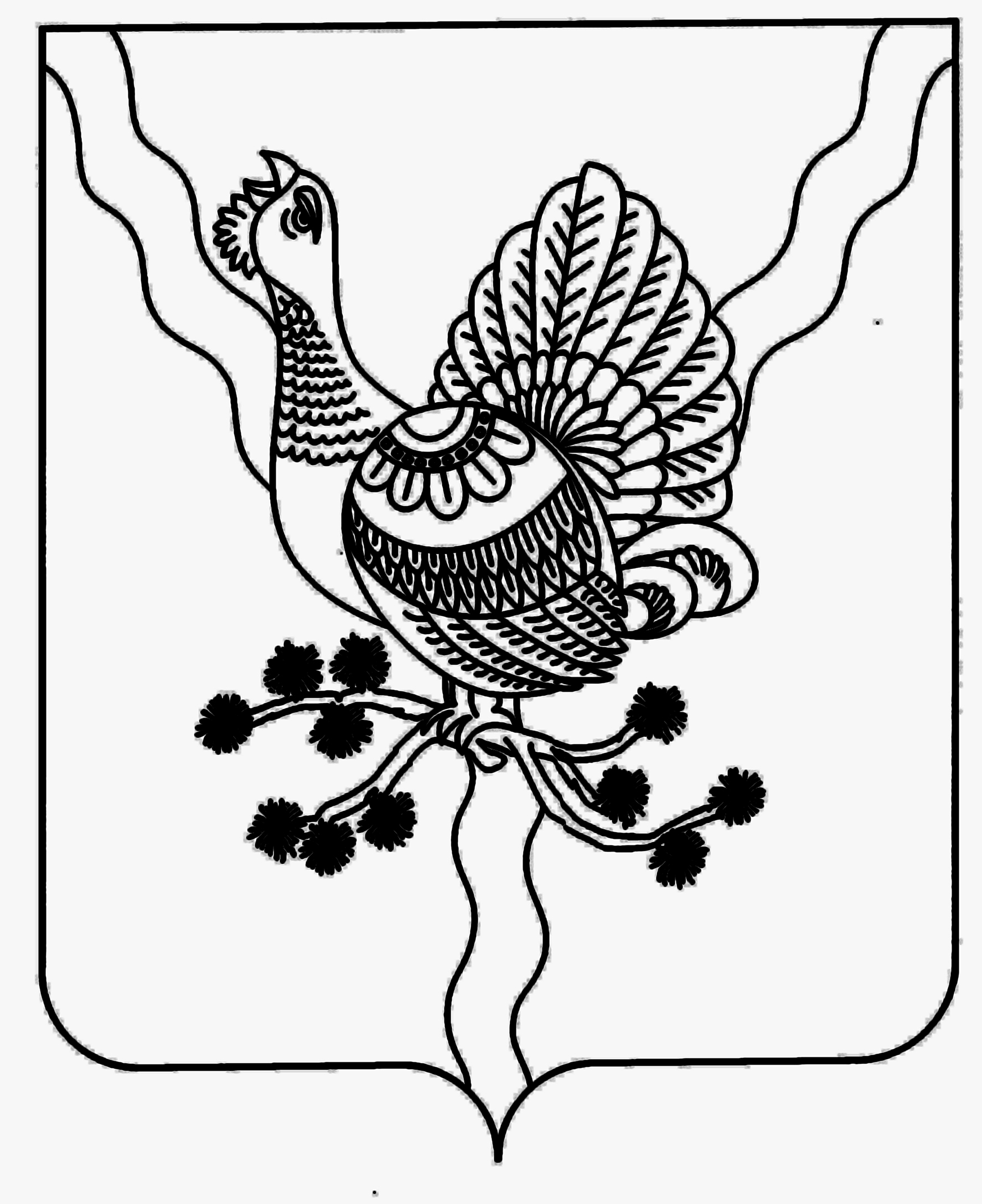 СОВЕТ МУНИЦИПАЛЬНОГО РАЙОНА «СОСНОГОРСК»«СОСНОГОРСК» МУНИЦИПАЛЬНÖЙ РАЙОНСА СÖВЕТ_____________________________________________________________________________РЕШЕНИЕКЫВКÖРТÖД_______2020 г.                                                                                           № ______О внесении изменений в решение Совета муниципального района «Сосногорск» от 25.02.2009 № XVIII-197 «О периодическом информационном бюллетене Совета и Администрации муниципального района «Сосногорск» «Информационный вестник Совета и Администрации муниципального района «Сосногорск»Совет муниципального района  «Сосногорск» решил:1. Внести в решение Совета муниципального района «Сосногорск» от 25.02.2009 № XVIII-197 «О периодическом информационном бюллетене Совета и Администрации муниципального района «Сосногорск» «Информационный вестник Совета и Администрации муниципального района «Сосногорск»   (далее - решение) следующее изменение:1.1. в приложении 2 к решению слова «Соболева Т.А.»,» заменить словами «Мерц Е.В.»,». 2. Настоящее решение вступает в силу со дня его официального опубликования.Глава муниципального района «Сосногорск»-руководитель администрации                                                    С.В. ДегтяренкоПредседатель Совета района                                                       А.А. Терентьев